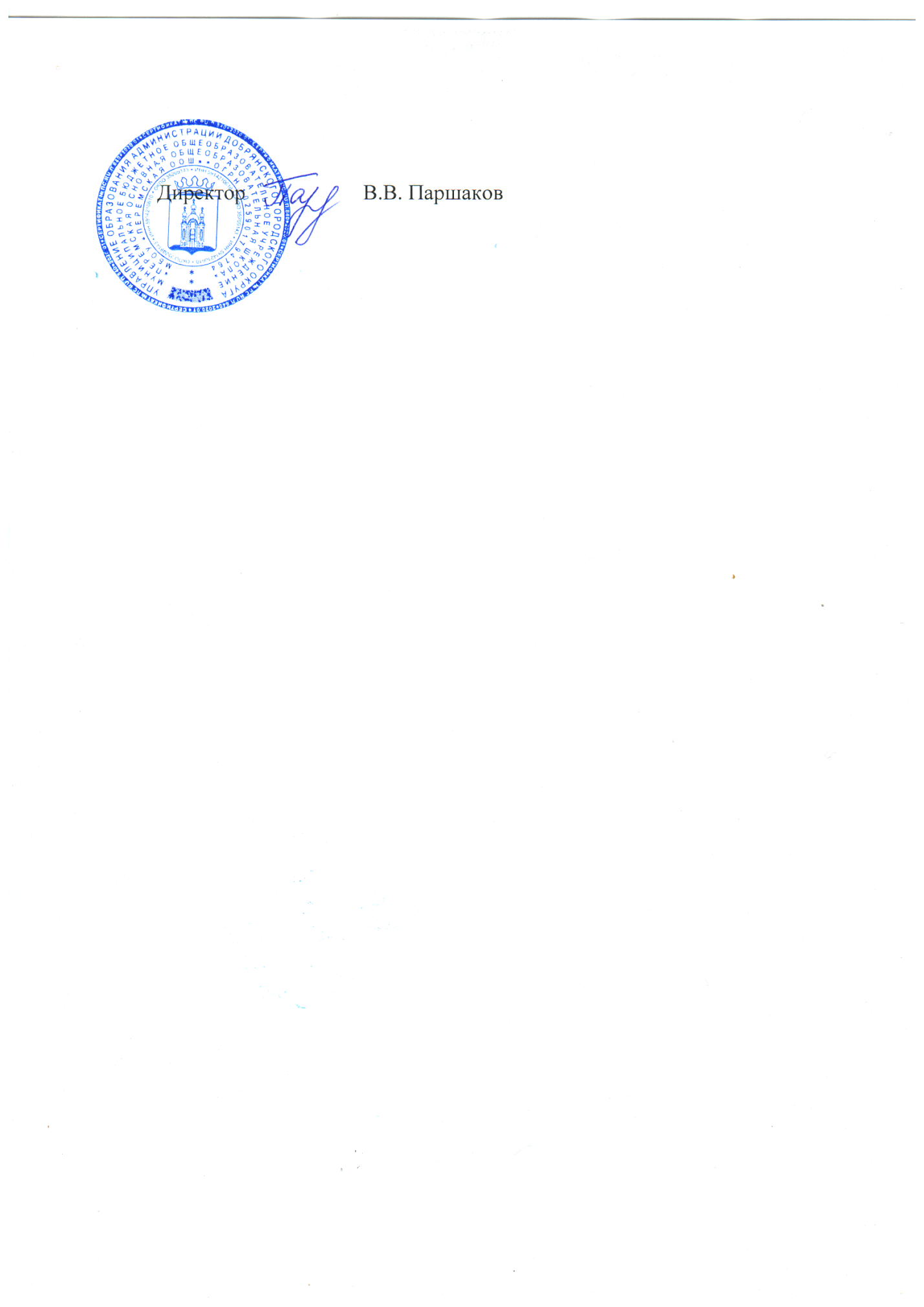 Менюучащихся МБОУ «Перемская ООШ» на 10 марта 2021 годаУТВЕРЖДАЮ:09.03.2021 г.Прием пищи, наименование блюдМасса порции 1-4 клМасса порции 5-9 клЗАВТРАКЗАВТРАКЗАВТРАКОмлет натуральный150200Чай с молоком200200Хлеб пшеничный4040Вафли2020ОБЕДОБЕДОБЕДСуп крестьянский с крупой200200Рыба, тушеная в томате с овощами7070Макаронные изделия отварные120140Хлеб пшеничный6060Компот из изюма200200Стоимость ученики 1-4 кл.75,50 руб.75,50 руб.Стоимость ученики 5-9 кл.84,66 руб.84,66 руб.